No Daftar : 473/FKIP/PGSD/2014PENERAPAN MODEL PROBLEM BASED LEARNING UNTUK MENINGKATKAN KEMAMPUAN DALAM SIKAP RASA INGIN TAHU DAN TANGGUNG JAWAB DALAM PEMBELAJARAN TEMATIK(Penelitian Tindakan Kelas pada Tema Peduli Terhadap Makhluk Hidup, Subtema Ayo Cintai Lingkungan, Kelas IV Semester 1 SD Negeri 1 Cintakarya Kabupaten Pangandaran)SKRIPSIdiajukan untuk memenuhi salah satu syarat memperoleh gelar Sarjana Pendidikan 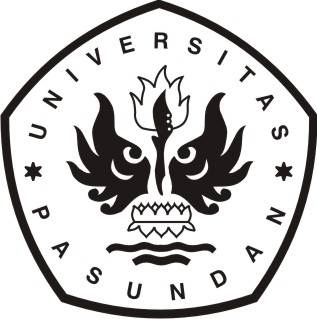 oleh IPIT LUTPIANANPM 105060064PROGRAM STUDI PENDIDIKAN GURU SEKOLAH DASARFAKULTAS KEGURUAN DAN ILMU PENDIDIKAN UNIVERSITAS PASUNDANBANDUNG2014